Great Plains Tree Pest Council –Meeting MinutesOlathe, Kansas April 16 – 18, 2012Attendees Participant		Agency/Organization/State RepresentationJohn Strickler		Guest SpeakerLarry Biles		State Forester, KFSRobert Atchison		Rural Forester Coordinator, KFSTim McDonnell		Community Forester, KFSNicole Ricci		Forest Health Specialist, KFSDennis Carlson		District Forester SC, KFSDave Bruton		District Forester NE, KFSGerard Adams		University of Nebraska, Plant PathologyRachel Allison		Nebraska Forest ServiceJohn Ball		South Dakota State UniversityJason Griffin		Assoc. Professor HFRR, Kansas State Univ.Charles Barden		Professor HFRR, Kansas State Univ.Robert Buhler		Kansas Dept. of AgricultureJared LeBoldus		North Dakota State University, Plant PathologyWilliam Jacobi		Colorado State UniversityLaurie Stepanek		Nebraska Forest ServiceSky Stephens		Colorado State UniversityJames Walla		North Dakota State University, Plant PathologySimeon Wright		Missouri Dept. of ConservationJudy O'Mara		Kansas State UniversityMark Harrell		Nebraska Forest ServiceBob Cain			US Forest ServiceLes Koch			Wyoming State ForestryJim Blodgett		USDA Forest Service South DakotaAaron Bergdahl		North Dakota Forest Service/NDSURob Lawrence		Missouri Dept. of ConservationJerold Spohn		Ft. Riley, KS DPW, Conservation BranchSherie Copeland		Kansas Dept. of AgricultureJeremy Maples		Kansas Dept. of AgricultureJeff Witcosky		USDA Forest Service-ColoradoRick Spurgeon		Olathe City ArboristBill Maasen		Guest SpeakerMinutes were compiled by the 2011 Secretary of the Great Plains Tree Pest Council, Aaron Bergdahl.Meeting Notes (April 17th 2012)The History of Forestry in KansasSpeaker: Larry Biles – KFS State ForesterOverview of Kansas forestry and history of the Kansas Forest ServiceIn earlier times there were bounties awarded for planting treesRailroad nurseriesEarly nursery production in 1891-1892: 4.25 million seedlings1909 Division of Forestry established1902 Forestry courses begin to be offered at Kansas State UniversityCurrently 300,000 acres in shelterbelts in KSCurrently 25 staff Contemporary issues of focus: water quality, biomass. forest health, forestry management of community and rural forest resourcesAssessing Windbreak Health with Remote Sensing  Speaker: Bob Atchison – KFS Rural Forestry CoordinatorProject is part of Redesign: target resource concerns How to provide services?  Windbreaks did not meet Forestry Inventory and Analysis criteriaGreat Plains Initiative: Concerns about emerald ash borer, State Assessment also calls for basic information about Kansas windbreaks43,436 miles of windbreaks, 44% fair to poor conditionRemote sensing project to assess size and conditionIdentify areas to address ecosystem service valuesObject-based classificationCriteria by NRCS to assess windbreak condition (Number of acres in each class)Dovetail results with qualifications for the Environmental Quality Incentive Program5 steps to the methodology	image pre-process	identify objects 	in ArcGIS edit features	clean up photos	calculate attributesThis was done for 7 counties (1116 windbreaks)Valuable partnering with NRCSCondition assessment based on ‘brightness’/texture values followed by groundtruthingFinal steps	identify poor windbreaks, qualification for EQUIP	approach landowners about participationImproving Red Elm Propagation: An important species for Native AmericansSpeaker: Charles Barden – Professor & State Extension ForesterUSDA funded project, 1998 fundingCooperation with local Native American group to bring red elm back to tribal landRed elm is not available in production nurseriesDifficulties growing red elm, seeds did not germinate in the first yearUSDA funded grants program for new techniques for propagating culturally important plantsSuccessful planting of red elm were transferred to the reservationCharacteristics of red elmmedicinal and use for traditional firesTechniques for improving propagation of red elmcold stratification, various concentrations of giberellic acid, or a combination of the twoBest results from treating fresh seeds with giberellic acid right away and planting (?)Bank stabilization projects: (6 altogether) including Little Soldier CreekOverview of working with the Potawatomi/sovereign nations: do projects with, not for tribesPine Wilt Vectors & “Insect Borers” of KansasSpeaker: Bob Bauernfeind – Professor & Extension SpecialistBorers are secondary invadersFinal nail in a tree’s coffinCut off vascular elementsControl: cottonwood borers lay eggs at base of tree, treat that areared oak borer: three-year life cycletwig girdlerscolytids small beetlesLepidopteran moths: carpenterworm has a three-year life cyclePine wilt is very common in KS: slow the spread program in western KSThree things needed for pine wilt: nematode (native), host (pine), vector (pine sawyer beetle and other beetles capable of harboring nematodes, that feed on pines)Beetle larvae feed under bark for first three instars, then feed into woodRapid expression of pin wilt symptomsManagement: some say don’t plant pinessanitation: cut and burn before beetle emergencePoint raised that adult beetles can do maturation feeding on a number of trees before mating, so trees can have zero beetle population, but have pine wilt, due to nematodestrees showing wilt-like symptoms may not have nematodessince nematodes are native to North America, can there be false positives, for example if a tree dies due to drought and happens to host nematodes (?)Questions about beetle host preference and pine susceptibilityContinued Conifer Work in KansasSpeaker: Jason Griffin – Ornamental Trees & Shrubs SpecialistPart 1Management steps for pine wilt: don’t plant non-natives, maintain vigor, remove dead pines, properly disposeWhat kills the trees in pine wilt situations?  This is not known for sureOptions for prevention: preventative treatments, sanitation, curative, break disease cycle, plant alternative species, plant resistant pinesFeeding preference of the southern pine beetleCollect felled logs, capture beetles in beetle trapping unit (a camping tent), place 	in feeding arenas, insects pick a material and feed voraciouslyRecorded feeding area and % feeding after 48hrsNo feeding preference seen, except for southwestern white pine – maybe has some resistance, like loblolly pine (?)Trial reduced to only southwestern white pine – 9 of 11 beetles still fed on samplesPart 2New species: Arizona cypress, transplants well, grows well, looks good, drought and heat tolerant – cold tolerance is still questionable.Drought tolerance observed by periodic watering followed by extended periods of no water. AZ cypress put on a lot of root growth, and therefore did well in drought conditionsGreen Giant Arborvitae: did OK, responded to droughtEfforts to collect seeds from high elevation Arizona cypress for better cold toleranceRelative resistance of Rocky Mountain Region pines to Diplodia pineaSpeaker: J.T. Blodgett – USDA Forest Service, Forest Health ProtectionObjective: to test relative resistance Compare aggressiveness of Diplodia isolates collected from symptomatic and asymptomatic hosts6 species/360 treestrees inoculated by scalpel = water agar agar plug and wrapped in parafilm-     symptoms started in 5 days-     symptoms were evaluated, fungus was isolated-     98% recovery rate of Diplodia from seedlings-     4% recovery of Diplodia from controls-     Summary: Diplodia can be aggressive/hosts differ in terms of relative resistance-     Isolates from asymptomatic ponderosa pine can be as (or more) aggressive than isolates    	from symptomatic branchesDiscussion continued & GPTPC attending N.A. Int’l Forest Disease WorkshopPossible resurrection of the old GPTPC website -Generally people in the group more geared toward diseases of trees and shrubs expressed interest in the meeting, but many were concerned about the impact of travel restrictions on their ability to attend.Discussion: Update on Tree Diseases of Great Plains BookField Tour:History of Forestry at Sunflower and Research Station along with guided tour of the ammunition plant and relic trees	Speakers: John Strickler & Bill Maasen – JCPRD Sup. of Parks & Golf CoursesDiscussion: Update on Tree Diseases of Great Plains Book continued after supperMeeting Notes (April 18th 2012)State Reports: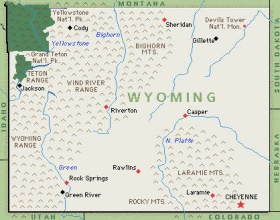 Wyoming, Les Kochstate funding will be given for management of federal land, related to mountain pine beetlecut and chunk operations to control mountain pine beetle	 must be done correctly and at the right timebark beetles remain the most significant problemawareness activities for invasive pests of concernbillboard space reserved for invasive pest awarenesspromoting pheromone packets for mtn pine beetle controlpromoting spraying for mtn pine beetle controlNo EAB trapping in Wyoming, some Gypsy moth trapping near Jackson, WYLess impact on lodgepole pine in the Big Hornspockets of beetle kill across the black hillsmills are flooded, no market for blue pine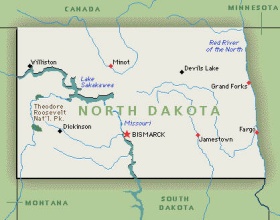 North Dakota, Jared LeBoldusJared introduced himself: Jared M. LeBoldus joined the department of plant pathology in the summer of 2011. His research interests lie in the areas of tree and turfgrass pathology. His basic research explores the interactions between host and pathogen populations in natural ecosystems and his applied research is focused on developing management strategies for a variety of turfgrass, tree, and nursery diseases. Dr. LeBoldus received a B.Sc. (2003) in Forest Science from the University of British Columbia. He received his M.Sc. (2006) and Ph.D. (2010) from the University of Alberta in the area of Forest Biology and Management.North Dakota, Aaron Bergdahl:2011 Summer Flooding:      -     Use of remote sensing to identify areas where assessments can be carried out.      -     Jared LeBoldus, NDSU plant pathology, receives a grant from the North Dakota Forest Service   	to carry out assessments in flooded areas of Missouri and Souris River basins      -     Wet weather diseases were significant in 2011New needle diseases:  Dothistroma was fond in 2010, 2 new counties were identified in 2012; Brown spot needle blight was detected for the first time in ND in a southeastern countyNew insect defoliator:      -      Large aspen tortrix was identified in the Turtle Mountains; aerial survey showed that as much as  	25,000 acres were defoliated.       -     Trapping, education and outreach focused on invasive species that threaten forest and tree  	resources continue to be major components of the programs of the ND Forest Health Specialist North Dakota, James Walla:overview of stigmina fungicide trialsevaluation of the disease may indicate a 1-yr life cycle potential for rapid spreadon most susceptible trees, at least some stigmina has a 1-yr life cycle and not a 2-yr cycleRizosphaera needle cast seems to have tree to tree resistance, while stigmina shows less/no variabilitystudy included assessment of needles – differences in the number of bandsassessment of resistance across needle age classes – is one class resistant?in summary, the longer the needles were protected,  the lower the affected area of the needle and the fewer the fruiting bodies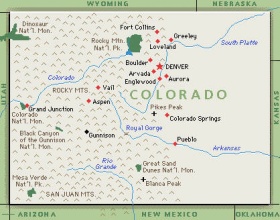 Colorado, Bill Jacobi:Shade tree issues: banded elm bark beetle – artificially infected beetles, annual elm losses are down, banded elm bark beetle s not nearly as effective as elm bark beetle at vectoring Dutch elm disease.firewood studynational elm trialthousand cankers of black walnut (TCD) – walnut twig beetle killed at 48°, can survive -26°, some trees in Boulder seem to be escaping the disease – may be right next to dead trees.  Questions about resistance in the populationRed oaks in boulder – bacterial ooze has been noticed to be associated with kermes scale, associated with twig diebackmentioned an ice storm (in Boulder?) that was significant and costly (1.5 million USD) –cleanup continuesForest tree issues:white fir decline across the front rangewhite pine blister rustmountain pine beetle host preferencedwarf mistletoebark beetles and fungal associatesoverall aspen health in Colorado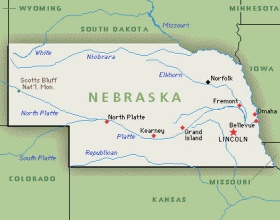 Nebraska: Mark Harrellmtn pine beetle cost share programmtn pine beetle can be found scattered in the panhandle along I80invasive tree pest shopping tote made by the Nebraska Dept. of Ag.brood survey shows that the beetle is not slowing its spreadips have been commonly misidentified as mtn pine beetleNE is doing the cut and chunk method to dry breeding materialquestions whether this creates an ips habitat?blue stain is very often associated with mtn pine beetle – thought to be from ipssignificant time is being devoted to TCDtree pest detector program has been active for EAB and 1,000 cankerscitizens detectors volunteer time upfront for assisting in the community20 communities are doing street-side surveysflooding on the Missouri River (trees were under water for three months)pine wilt continues to be a major problem in NEsimilar westward expansion to that seen in KSdiplodia blight related to drought stresswidespread occurrence of 3 types of pine tip moth (Zimmerman pine moth mentioned)overview of EAB treatment options – no treatment unless within 15 miles of an infestationinjections into xylem, EAB feeds on phloemarborjet markets for injections for mtn pine beetlediscussion about products being labeled for human safety, not actual efficacyconversation about the EPA and chemical treatments as current routine tree care itemsWalnut quarantine, funding by NE Dept. of Ag.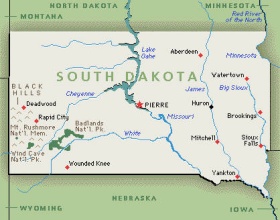 South Dakota: Jim Blodgetthiring an entomologist for the Rapid City office, starting in Junereferences general insect problems, mtn pine beetleaspen health survey – overall about 3% mortality, which is normal for aspenlimber pine survey – white pine blister rust emphasis transitioning to mtn pine beetle concernsto hold insect  and disease training in Sheridan, WY June 5th and 6thcytospora of aspen on drier sites, some hypoxylonSouth Dakota: John Ball doing some work with EAB along the Mississippi in Minnesota, Iowasees people planting too much freeman maples in replacement of ash – potential for future problemscommunity forestry proposes no more than 5% of community trees should be in the same genusstay away from the genera found on the three major continentsKentucky coffee tree, maackia, hop trees, etc.Discusses experiences in northern ChinaAsh species Fraxinus rhynchophylla discusses as it related to suitability for planting in the USAOlympics in Beijing, planted green ash from the USA, having EAB problems therediscussion about cutting and chunking control for mtn pine beetleverbanone does not seem to work on ponderosa pinespraying  on private land can be cheaper than removing treesspray issues regarding too many trees being sprayed per acre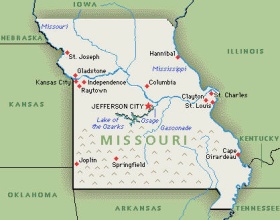 Missouri: Ron Lawrence and Simeon Wrightnew facilities in Columbia, MO now in operation13-year brood of cicadas was impressive in 2011, causing a lot of flagging and twig dropkermes scale also causing flagging on white oak, post oak, red and pin oaksEAB – one population known in the southeast part of the state a campground operated by the army corps of engineersin 4 nearby areas with known EAB infestations the traps only picked up an adult EAB at one sitethe infestation was found in 2008 and EAB had been there for 6 years (2002) when it was first found in MichiganEAB has not been found outside of Wayne countytrapping efforts will continue in 2012 – 1500 planned trapsEAB biocontrols released in 2012EAB firewood outreach/radio and print/displays/billboard/online reporting ability/EAB hotlinecompliance agreements made in order to move ash wood in MO, sent to mills, segregatedpre-‘SLAM’ (slow ash mortality) activities are underwayGypsy moth trapping yielded 4 moths in MO last year (5 to 10 is usual)white oak mortality report, mature trees among healthy trees die quickly in a variety of settingsTCD surveys are underway in MOMO has the most black walnut trees of any state, so the most to lose Using FIA data, recorded standing dead black walnut trees were visited to look for TCDoutreach for TCDtraining the Walnut Council about TCDpheromone and Lindgren traps will be used to trap the walnut twig beetle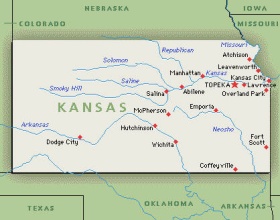 Kansas: Nicole RicciFIA is complete, focusing more specifically on forest health issuesFirst Detector program for pine wilt (EAB?)redesign grant for bush honeysuckle survey and management – working with major metro areassustainable agriculture research and education involved in this grantincludes a manual with an education program for agroforestryKansas: Jeremy MaplesKS Dept. of Ag. has made 1,300 observations surveying for TCDawareness effort toward wood worker organizations, firewood people, millscreated a ‘walnut registry’emergency pest fund, funded by the nursery trade (extra fee added to dues?)Kansas: Judy O’MaraSeeing a lot of pine problemsnoted general decline in windbreak healthmodel for looking at windbreak conditionsurvey guide for field assessment of windbreaksagents in districts, general ideas about the distribution of problems across the statevoluntary survey, challenges working with volunteersin summary, some decent information was gathered ‘on the cheap’tip moth samples have been seen oftenpine wilt samples coming in…but negative; symptoms were due to droughtimprelis injuries on conifers was commonoak shoot dieback: kermes scale and perhaps some associateobscure scale, lots of sooty mold on elmslots of tubakia on red and bur oakKansas (Fort Riley): Jerold Spohn16,000 acres of actively managed forestmixed plantations (walnut, etc.)10-yr forest stand inventory (to be done this year)bagworms, hackberry butterflybush honeysuckle managementone acre of kudzu under management (85% control with Rodeo)does timber sales (walnut and other plantations)management of hedgerows for migratory birdsstresses the importance of local knowledge when dealing with native trees and plants – what the general wants, isn’t always what the general getsGeneral Membership Business Meeting. Changing of the Guard, Nominations/Election for board member positions-As has been done in the past, the secretary, Aaron Bergdahl, will transition to the position of Chair.  Nicole Ricci is thanked for her year of service as GPTPC Chair and organizer of this year’s meeting-The position of secretary will be held by a representative from Colorado (Either Bob Cain or someone else from USFS in Colorado)- The 2013 Great Plains Tree Pest Council meeting will be held in Fargo, North Dakota near the end of June.  A survey will be sent out in the future to gauge the level of participation on certain datesAmerican Walnut Company TourConclusion of the Meeting